                 КАРАР                                                 №09                      ПОСТАНОВЛЕНИЕ       14 февраль 2020й.                                                                        14 февраля 2020г.    Об утверждении перечня муниципальных   услуг (функций), оказываемых администрацией сельского поселения Ижбердинский сельсовет муниципального района Кугарчинский район Республики Башкортостан      В соответствии с Федеральными законами от 06.10.2003 №131-ФЗ “Об общих принципах организации местного самоуправления в Российской Федерации”, от 09.02.2009 №8-ФЗ “Об обеспечении доступа к информации о деятельности государственных органов и органов местного самоуправления” и в целях обеспечения доступа граждан и юридических лиц к достоверной и актуальной информации о муниципальных услугах (функциях), оказываемых Администрацией сельского поселения Ижбердинский сельсовет муниципального района Кугарчинский район Республики БашкортостанПОСТАНОВЛЯЕТ:    1.Утвердить перечень муниципальных услуг, оказываемых Администрацией сельского поселения Ижбердинский сельсовет муниципального района Кугарчинский район Республики Башкортостан (Приложение №1).   2.Признать утратившим силу постановление   от 27 июня 2012 года №17   “Об утверждении перечня муниципальных   услуг (функций), оказываемых администрацией сельского поселения Ижбердинский сельсовет муниципального района Кугарчинский район Республики Башкортостан”.   3.Разместить на информационном стенде Администрацией сельского поселения Ижбердинский сельсовет перечень муниципальных услуг, оказываемых Администрацией сельского поселения Ижбердинский сельсовет муниципального района Кугарчинский район Республики Башкортостан и на официальном сайте  http://igberdino.ru в сети Интернет.    3.Контроль за выполнением постановления возложить на управляющего делами  администрации сельского поселения Ижбердинский сельсовет муниципального района Кугарчинский район Республики Башкортостан.Глава сельского поселенияИжбердинский сельсовет                                      Н.Б.ИбрагимовПриложение  к постановлению главы сельсокого поселения Ижбердинский сельсовет№ 09 от 14 февраля 2020г.Перечень муниципальных услуг, оказываемых Администрацией сельского поселения Ижбердинский сельсовет муниципального района Кугарчинский район Республики БашкортостанБАШҠОРТОСТАН РЕСПУБЛИКАҺЫКҮГӘРСЕН РАЙОНЫ МУНИЦИПАЛЬ РАЙОНЫНЫҢ ИШБИРҘЕ АУЫЛ СОВЕТЫ   АУЫЛ БИЛӘМӘҺЕ хакимиәте 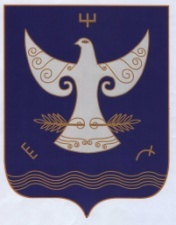         РЕСПУБЛИКА БАШКОРТОСТАН    АДМИНИСТРАЦИЯ  СЕЛЬСКОГО ПОСЕЛЕНИЯ ИЖБЕРДИНСКИЙ СЕЛЬСОВЕТ        МУНИЦИПАЛЬНОГО РАЙОНА              КУГАРЧИНСКИЙ РАЙОН        453344  Сапыҡ ауылы,  Үҙәк урам, 1Б        РЕСПУБЛИКА БАШКОРТОСТАН    АДМИНИСТРАЦИЯ  СЕЛЬСКОГО ПОСЕЛЕНИЯ ИЖБЕРДИНСКИЙ СЕЛЬСОВЕТ        МУНИЦИПАЛЬНОГО РАЙОНА              КУГАРЧИНСКИЙ РАЙОН        453344  Сапыҡ ауылы,  Үҙәк урам, 1Б    453344  д.Сапыково, ул.Центральная, 1Б № п/пНаименование услугиВозможность взимание платы1Присвоение адреса объекту недвижемости, расположенному в границах населенных пунктовбесплатно2Выдача юридическим и физическим лицам справок, выписок из похозяйственных книг населенных пунктов сельского поселениябесплатно3Выдача актов обследования жилищно-бытовых условий.бесплатно4Выдача заверенных копий документов администрации сельсого поселения.бесплатно5Административный регламент исполнения муниципальной фукции “Обеспечение рассмотрения письменных и устных обращений граждан, осуществление контроля за организацией и соблюдением установленного порядка работя с обращениями граждан”.бесплатно6Оформления справок с места жительства умершего.бесплатно7Выдача справок о составе семьи жителям частных домов и муниципального жилищного фонда.бесплатно8Совершения нотариальных действий, предусмотренных законодательством в случае отсутствия в поселении нотариуса.госпошлина9Выдача бытовых характеристик.бесплатно10Оформления договора социального найма жилого помещения.бесплатно11Административный регламент предоставления муниципальной услуги  «Присвоение и аннулирование  адресов объекту адресации».бесплатно12Административный регламент предоставления муниципальной услуги «Предоставление порубочного билета и (или) разрешения на пересадку деревьев и кустарников».бесплатно13  Административный регламент по    предоставлению муниципальной услуги «Согласование создания места (площадки) накопления твёрдых коммунальных отходов на территории сельского поселения».бесплатно